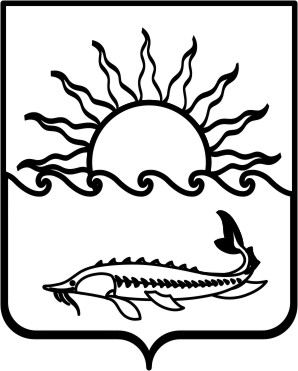 Р Е Ш Е Н И ЕСОВЕТА МУНИЦИПАЛЬНОГО ОБРАЗОВАНИЯПРИМОРСКО-АХТАРСКИЙ  РАЙОН шестого созываот  17 ноября  2017 года                                                                                № 317город  Приморско-АхтарскО внесении изменений в решение Совета муниципального образования Приморско-Ахтарский район от 26 июля 2017 года № 266 «Об утверждении Положения о пенсии за выслугу лет лицам, замещавшим муниципальные должности и должности муниципальной службы в муниципальном образовании Приморско-Ахтарский район»В соответствии со статьей 25 Устава муниципального образования            Приморско-Ахтарский район, Совет муниципального образования Приморско-Ахтарский район РЕШИЛ:1. Внести изменения в приложение к решению Совета муниципального образования Приморско-Ахтарский район от 26 июля 2017 года № 266 «Об утверждении Положения о пенсии за выслугу лет лицам, замещавшим муниципальные должности и должности муниципальной службы в муниципальном образовании Приморско-Ахтарский район»:1) часть 1  пункта 5 статьи 2 изложить в следующей редакции:«1) окончание срока полномочий (в том числе, досрочно) с учётом ограничений установленных абзацем вторым части 5.1 статьи 40 Федерального закона от 6 октября 2003 года № 131-ФЗ «Об общих принципах организации местного самоуправления в Российской Федерации»;».2.  Администрации муниципального образования Приморско-Ахтарский район официально опубликовать настоящее решение на сайте в информационно-телекоммуникационной сети «Интернет», зарегистрированном в качестве средства массовой информации – сайте общественно-политической  газеты Приморско-Ахтарского района «Приазовье» (http://www.priazovie-online.info).3. Настоящее решение вступает в силу со дня его официального опубликования.Заместитель председатель Советамуниципального образования Приморско-Ахтарский район___________________М.Г. КушнирИсполняющий обязанности главы муниципального образования Приморско-Ахтарский район___________________Е.В. Путинцев